SKJEMA FOR OPPSIGELSE AV SKOLEPLASS PÅ SKØYEN SKOLE Fyll inn de fargede feltene og send søknaden på mail til: postmottak@ude.oslo.kommune.noVi gjør oppmerksomme på at eventuell plass på Aktivitetsskolen må sies opp her, ellers blir du dobbeltfakturert;https://www.oslo.kommune.no/skole-og-utdanning/aktivitetsskolen/oppsigelse-og-permisjon/ Lykke til med flytting og ny skole!Hilsen alle oss på Skøyen 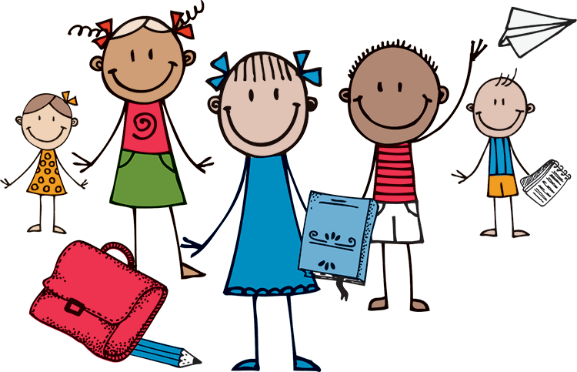 Vi sier opp skoleplassen tilVi sier opp skoleplassen tilElevens navnFødselsdatoTrinn / Klassenavn               Flyttingen skjerFlyttingen skjerDatoDatoNavn på ny skoleNy adresseNy adresseGatenavnGatenavnPostnummer/StedForesattForesattNavn i blokkbokstaverNavn i blokkbokstaverNavn i blokkbokstaverDato og underskrift